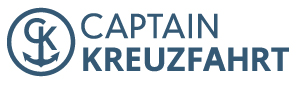 PressemitteilungDiese Stars treten auf Kreuzfahrten auf Egal ob Schlagermusik, elektronische DJ-Sets oder Pop-Hits – auf den größten Eventkreuzfahrten trifft jeder Fan seinen Lieblingsstar Holzwickede. Von Vanessa Mai über Die Fantastischen Vier bis hin zum Star-DJ Robin Schulz: Sie alle sind in diesem Jahr noch auf einer Kreuzfahrt anzutreffen. Wer träumt nicht davon, gemeinsam mit Stars auf Reise zu gehen? Live-Konzerte und Möglichkeiten, die Musiker hinter den Kulissen zu treffen, machen den Aufenthalt an Bord unvergesslich. Damit Fans ihren Star nicht verpassen, hat Captain Kreuzfahrt die größten Event-Kreuzfahrten in diesem Jahr zusammengetragen.Schlagerliner
Diese Kreuzfahrt ist ein Muss für alle Fans der deutschen Volksmusikszene. Denn auf dem Schlagerliner wird vier Tage lang mit den bekanntesten Chartstürmern auf 15 Decks getanzt, gesungen und gelacht. Vom 07. bis zum 11. September startet die Kreuzfahrt von Kiel aus Richtung Göteborg und Kopenhagen und endet wieder in Kiel. Mit an Bord sind unter anderem Vanessa Mai, voXXclub, Kerstin Ott und Roberto Blanco. Speisen und Getränke sind in den meisten Restaurants und Bars an Bord bereits im Preis enthalten. Auch der Zutritt zu allen Konzerten ist inklusive. Hier geht keiner ohne Ohrwurm vom Schiff!Stars del Mar
Ein besonderes Entertainment-Programm erwartet alle Kreuzfahrtpassagiere auf der Stars-del-Mar-Kreuzfahrt. In diesem Jahr sorgen Die Fantastischen Vier, Johannes Oerding, Fools Garden, Hermes House Band, Kai Böcking und DJ Harry Kohrt für eine unvergessliche Zeit an Bord. Neben den Live-Konzerten können alle Tanzbegeisterten an Workshops mit Robert Beitsch und Anastasia Bodnar (bekannt aus der TV-Serie Let´s Dance) teilnehmen. Es geht los am 29. September ab Kiel. Auf der Route werden Stopps in den Städten Göteborg und Oslo eingelegt. Der Zielhafen ist Bremerhaven.World Club Dome Cruise Edition
Für das größte schwimmende Club-Hotel wird in diesem Jahr das Kreuzfahrtschiff Norwegian Pearl umgebaut. Nach dem symbolischen Richtfest am 12. August in Barcelona nimmt das Schiff Kurs auf Ibiza. An Bord sorgen die bekanntesten DJs mit ihren elektronischen Beats für beste Partystimmung. Ein Abstecher auf die Baleareninsel lohnt sich: so zum Beispiel ein Bummel durch die Altstadt von Ibiza Stadt und über die Strandpromenade oder eine Auszeit am berühmten Strand „Playa d´en Bossa“. Nach 34 Stunden vor Ort geht es weiter nach Sète in Frankreich, wo das Finale mit einem der angesagtesten französischen Showacts über die Bühne geht. Zurück in Barcelona endet die fünftägige Club-Kreuzfahrt und die Norwegian Pearl wird wieder in ein ganz normales Schiff zurückverwandelt.Stars at Sea Festival
Die Headliner der Stars-at-Sea-Kreuzfahrt durch die Ostsee könnten den Musikmix an Bord nicht besser beschreiben: Nico Santos und Matthias Reim. Die musikalische Vielfalt zieht die unterschiedlichsten Gäste an Bord. In diesem Jahr heißt es vom 13. bis 17. August „Leinen los“ für einzigartige Konzerte, Meet & Greets, Workshops und viele weitere Events, um die Kurzkreuzfahrt in vollen Zügen genießen zu können. Neben den Headlinern sind auch Annett Louisan und Marquess mit dabei und nehmen sich Zeit für ihre Fans. David Garrett
Und auch den Stargeiger David Garrett zieht es 2019 wieder an Bord. Auf der Queen Mary 2 wird er vom 27. Oktober bis zum 01. November drei Konzerte mit Stücken aus der kommenden "UNLIMITED"-Welt-Tournee und dem brandneuen "UNLIMITED - Greatest Hits" spielen – das Ticket für eins der Konzerte ist im Reisepreis enthalten. Die sechstägige Kreuzfahrt startet und endet in Hamburg und macht unterwegs Halt in Oslo und Stavanger. Der sonst sehr strenge Dresscode an Bord wurde für diese Reise gelockert. Es gilt das Motto „Smart Casual“. Ausblick 2020
Auch im nächsten Jahr werden die großen Eventkreuzfahrten wieder stattfinden und es dürfte wieder für jeden Musikgeschmack etwas dabei sein. Nur welche Stars dann an Bord gehen werden, ist noch offen. Eine ganz besondere Kreuzfahrt steht schon fest: Die in den 90er-Jahren durch Songs wie „An Angle“ berühmt gewordene Kelly Family geht mit dem „Kelly-Family-Hausboot“ auf Reisen. Weitere Tipps und aktuelle Angebote zu Flusskreuzfahrten gibt’s hier: https://www.captain-kreuzfahrt.de/ Über Captain Kreuzfahrt
Mit 210.000 Besuchern pro Monat und 107.000 Facebook-Fans ist Captain Kreuzfahrt eine erfolgreiche Kreuzfahrt-Website in Deutschland. Jeden Tag werden aktuelle Angebote, Tipps, Tricks und Trends rund um das Thema Kreuzfahrten, Schiffe, Routen und Häfen veröffentlicht. Captain Kreuzfahrt gehört zum Portfolio der UNIQ GmbH mit Sitz am Dortmunder Flughafen in Holzwickede. Das bekannteste Portal der Unternehmensgruppe ist Urlaubsguru, das als Holidayguru auch in vielen weiteren Ländern erfolgreich ist.   Holzwickede, 10.06.2019Ansprechpartner für Medien: Annika Hunkemöller, Pressesprecherin, Tel. 02301 89790-26, presse@un-iq.deHerausgeber: UNIQ GmbH, Rhenus-Platz 2, 59439 Holzwickede, Tel. 02301 94580-0, www.un-iq.de